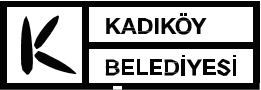 T.CKADIKÖY BELEDİYE MECLİSİKARARITOPLANTI DÖNEMİ			   : 5TOPLANTI GÜNÜ				   : 05.01.2018 (OCAK  2018)BİRLEŞİM					   : 4OTURUM					   : 1KARAR NO					   : 2018/16GÖRÜŞÜLEN GÜNDEM MADDESİ 1.  : Meclis Üyeleri tarafından verilen, Akıllı telefon bağımlılığı ile ilgili önerge. KOMİSYON  İNCELEMESİ  :  Kadıköy Belediye Meclisinin Aralık 2017 toplantılarının 08.12.2017 tarihli 5. Birleşiminin, 1. Oturumunda komisyonumuza havale edilen önergede;KADIKÖY BELEDİYE MECLİSİ BAŞKANLIĞINA	“Gelişen teknolojinin bir ürünü olarak cep telefonları gündelik hayatın önemli bir parçası olarak hayatımıza girmiştir. Başlangıçta iletişim kolaylığı, mobil olma, iletişimi her an mümkün kılabilme gibi özellikleri ile ön plana çıkan cep telefonları, günümüzde bilişim teknolojilerinin de gelişmesi ile birlikte birçok farklı özelliği barındıran akıllı telefonlara dönüşmüştür. Günümüz sorunlarından biri olan ve nüfusun büyük bölümünün sıklıkla kullandığı ve hatta kullanıcılarını bağımlı hale getiren akıllı telefonlar, çeşitli sağlık sorunları yaratmakla birlikte trafikte de ölümcül kazalara sebep olmaktadır. Akıllı telefon bağımlılığı ile ilgili dünyada ve Türkiye'de yapılan çalışmalar araştırılarak, Kadıköy'deki yayalara sokakta ve trafikte telefon bağımlılığını önleyecek caydırıcı proje ve faaliyetlerin gündeme getirilmesi ile alakalı önergemizin Meclisin olur ve onayına sunarız.” denilmektedir.KOMİSYON  GÖRÜŞÜ 	: 08/12/2017 tarihli akıllı telefon bağımlılığı ile ilgili dünyada ve Türkiye’de yapılan çalışmalar araştırılarak, Kadıköy’deki yayalara sokakta ve trafikte telefon bağımlılığını önleyecek caydırıcı proje ve faaliyetlerin gündeme getirilmesi ile alakalı Komisyonumuza havale edilen önerge kapsamında 25-29 Aralık 2017 tarihlerinde Komisyon üyelerimiz bir araya gelmiştir. Bu kapsamda tavsiye niteliğinde sunduğumuz ilgili çalışmayı Meclisin görüşüne sunmaktayız.İlgili çalışmamızın içeriğinde;Günümüzde yaşanan gerek yerel gerek ise; dünyadaki örnekler incelenerek, yayaların akıllı telefonlarla trafikte ve sokakta yaşadıkları ve sebep oldukları kazalar ele alındı. Bu kapsamda; caydırıcı olabilecek cezalar ve önlemler paylaşılarak, bir an önce gündeme alınması için tavsiyeler sunuldu.Her yıl cep telefonuyla mesajlaşma, konuşma veya müzik dinleme sonucu yaralanan insan sayısı gitgide artmaktadır. Mesajlaşırken ayağı dubalara takılıp yere düşen bir kadına veyahut mesajlaşırken duvara çarpan bir erkeğe gülebiliyor olsak da dikkatsiz yürüme fazlasıyla gerçeğe dayalı ve ciddi bir sorundur.Bilim adamları insan beyninin yalnızca bir seferde tek bir göreve yeterli seviyede bir noktada toplayabilecek şekilde evrimleştiğini ifade ederek bunu “istem dışı körlük” fenomeni olarak adlandırmaktadır. Buna göre yürümeye çalışırken telefonda mesajlaşmanız veya konuşmanız halinde bütün dikkatinizi her iki göreve veremeyeceğinize vurgu yapmaktadırlar.Ulusal Karayolu Trafik Güvenliği İdaresi’nden (NHTSA) alınan verilere göre Amerika Birleşik Devletleri’nde 2012 yılında yaşanan trafik kazaları sonucu yaklaşık 5,000 yaya öldü ve tahmini olarak 76,000 kişi yaralandı. Bu her iki saatte görülen bir ölüm ve her 7 dakikada görülen bir yaralanma anlamına geliyor. Bu kazalardan birçoğunun doğrudan dikkatsiz yürümeden kaynaklı olup olmadığı henüz belirsiz olsa da toplam karayolu ölümleriyle karşılaştırıldığında toplam yaya ölüm oranı her yıl gittikçe daha da kötüye gidiyor. Bu konu öylesine büyük bir sorun oldu ki Fort Lee, New Jersey gibi bazı şehirler yürürken mesajlaşmayı yasakladı. Bu şehirlerden birinde önüne bakmadan yürüyerek mesajlaşırken yakalanmaları halinde kural ihlalinde bulunan kişiler 85$ tutarında bir para cezasıyla karşılaşmaktadır. Londra, İngiltere’de bazı lamba direkleri yürürken mobil cihazlarını kullanan çok sayıda insanı korumak adına yumuşak bir maddeyle kaplandı. Hatta New York Şehri yaya yaralanmalarını azaltmak amacıyla bazı bölgelerde hız sınırını düşürdü. Arkansas, Illinois ve New York gibi şehirlerin hepsi başarısız da olsa yürürken mobil cihaz kullanımını yasaklamaya çalıştı.New York Stony Brook Üniversitesi araştırma görevlileri tarafından 2012 yılında yayınlanan bir çalışma, yürürken mesajlaşan kişilerin yürürken mesajlaşmayan kişilere oranla yüzde 60 daha fazla olasılıkla yaya çizgisinden saptığını ortaya koydu.Hawaii’nin en büyük şehri olan Honolulu’da, “dikkatsiz yürümeden” kaynaklanan yaralanmaları ve ölümleri azaltmayı hedefleyen yasa 2017 yılında yürürlüğe girdi. Yolun karşısına geçerken cep telefonuna bakan veya mesajlaşan yayalara getirilen yasakla, yayaların kaç kez yolun karşısına geçerken telefona veya tablet cihazına bakarken polis tarafından yakalandıklarına bağlı olarak 15$ ila 99$ arasında yayalar para cezası ile cezalandırılmaktadırlar.Yayaların akıllı cihazları kullanırken, dikkatsiz yürümeyle ilişkili sebep oldukları kazalarda ortak riskler aşağıdakileri kapsamaktadır: •	Başka birini yaralama •	Sendelemeler•	Burkulmalar•	İncinmeler •	Çatlamalar•	Kesikler•	Morarmalar•	Kemik kırılmaları •	Kafada oluşan sakatlıklar •	Beyin zedelenmeleri •	Omurilik yaralanmaları •	ÖlümSosyoekonomik açıdan en gelişmiş İlçelerden biri olmasına rağmen, benzer durumları yaşadığımız Kadıköy’de de özellikle karşıdan karşıya geçerken yayalar, akıllı telefonlarla yaptığı görüşmeler neticesinde birçok kazaya sebep olmaktadır. Bu kazaların birçoğu da ölüme sebebiyet vermektedir. Komisyonumuz; Vatandaşlarımızın sıklıkla kullandığı Bağdat Caddesi’nin pilot bölge olarak belirlenerek bir çalışma yapılmasını önermektedir. Buna göre; hastanelerin ve okulların önleri başta olmak üzere çeşitli levhalar yerleştirilerek, akıllı telefon ve kulaklıklı cihazların ölümcül kazalara neden olması yönünde uyarıcı levhaların konulmasını tavsiye etmektedir. Farkındalık yaratacak bu çalışma ile uzun vadede Kadıköy’ün birçok sokağında, buna müteakip diğer İl ve İlçelerde de rol model bir çalışma olacağının kanısındayız.Bütün bu önerilerimizin TBMM’de bir kanun önerisiyle yasalaştırılması için gerekli mercilere iletilmesinin sağlanması hususunda görüş bildirmekteyiz.Yayalar tarafından kullanılan akıllı telefonların sokakta ve trafikte sebep olduğu kazaları önlemek üzere hazırladığımız çalışmamızın Başkanlık Makamınca değerlendirilmek üzere havalesini Meclisin onayına sunarız.		Yüce Meclise arz olunur, şeklinde hazırlanan Ulaşım ve Trafik İhtisas Komisyonunun 29.12.2017 gün ve 2017/3  sayılı raporu,  Kadıköy Belediye Meclisinin Ocak 2018 toplantısının 05.01.2018 tarihli 4. Birleşiminin 1. Oturumunda görüşülerek komisyondan geldiği şekilde oybirliği  ile (işaretle oylama) kabulüne karar verildi. Toplantı Başkanı	Meclis 1. Başkan VekiliYener KAZAKKatip	      		       Katip		Damla TOPRAK	       Aydoğan DÜLGERGÖRÜLDÜ.../01/2018Aykurt NUHOĞLUBelediye Başkanı 